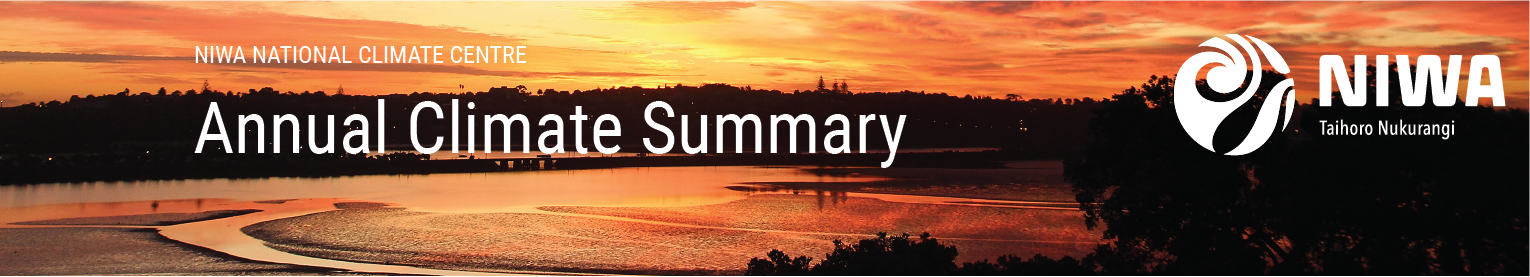 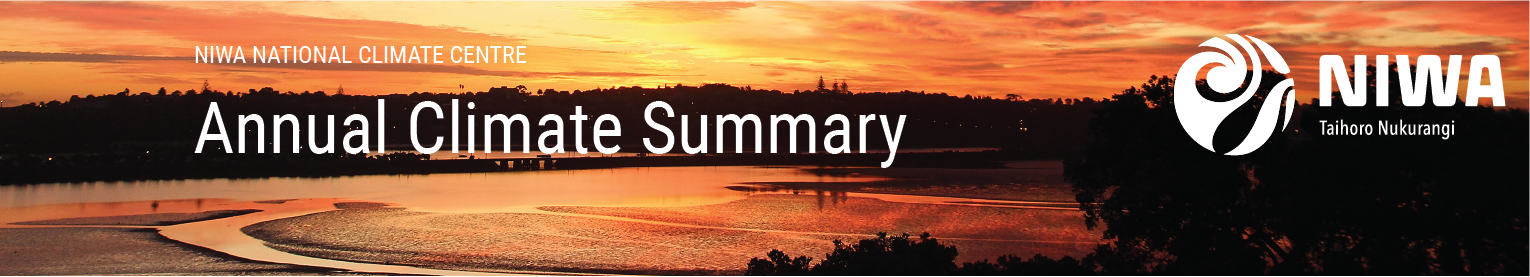 2020: New Zealand’s 7th-warmest year on recordClick on the following links to jump to the information you require:OverviewThe year in reviewMonthly temperature mapsMonthly rainfall mapsObservations and statisticsAnnual temperatureAnnual rainfall2020 climate in the six main centresSignificant weather and climate events in 2020Overview2020 was Aotearoa New Zealand’s 7th-warmest year on record. The nationwide average temperature for 2020, calculated using stations in NIWA’s seven-station temperature series which began in 1909, was 13.24°C (0.63°C above the 1981–2010 annual average). New Zealand’s hottest year on record remains 2016, when the nationwide average temperature was 13.45°C (0.84°C above the 1981–2010 annual average). Based on the seven-station series, 2020 featured six months with above average temperatures (greater than +0.50°C of average), six months with near average temperatures (within -0.50°C to +0.50°C of average), and no months with below average temperatures (less than -0.50°C of average). It has now been 47 months since New Zealand has had a month with below average temperatures (the last such month was January 2017). Furthermore, six of the past eight years have been amongst New Zealand’s hottest on record. This trend is consistent with the overall pattern of global warming. 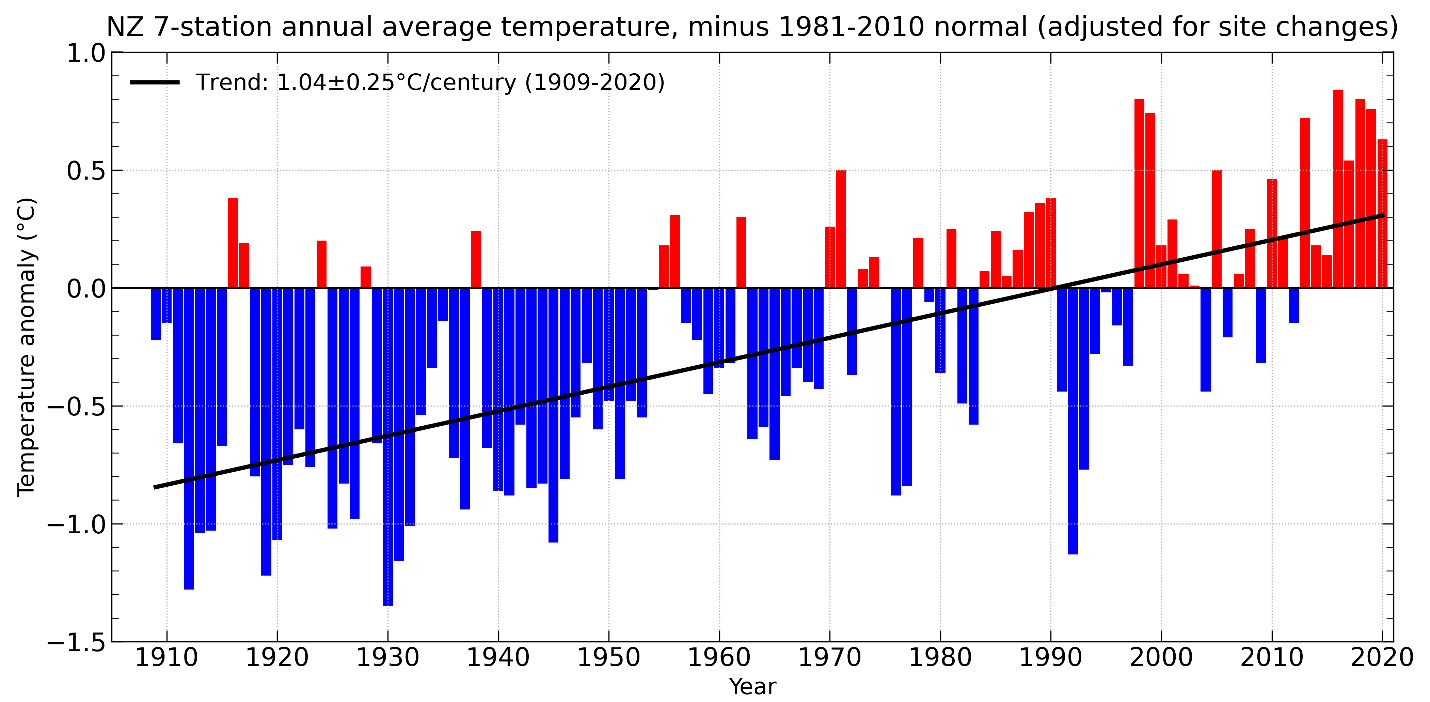 Historical nation-wide annual temperature anomalies (degrees above or below the 1981-2010 normal) from NIWA’s seven-station temperature series which begins in 1909. Six of the past eight years have been among New Zealand’s warmest on record.The hottest spell of the year took hold over New Zealand from late-January to early-February, with several locations observing their highest daily maximum and daily minimum temperatures on record. The highest temperature of 2020 was recorded on 31 January at Gisborne. The maximum temperature there reached 38.2°C, which is New Zealand’s 5th-highest January temperature on record, and the country’s 19th-equal hottest temperature on record for all months. This period of warmth coincided with the latter stages of an extended dry spell for many areas of the country. Several locations observed dry spells of at least 40 days (see Drought and low rainfall section of this summary for further details). Most notably, a 64-day dry spell was recorded in Blenheim. It lasted from 20 December 2019 to 21 February 2020, making it the longest dry spell on record at the town.From late-March to late-April, high pressure prevailed over the country, delivering mild and very dry conditions for many areas. Several locations in Wairarapa, coastal Marlborough and coastal North Canterbury recorded less than 5 mm of rain during April.  It was a continuation of the dry start to the year for parts of Northland, Auckland, Waikato, Bay of Plenty and Hawke’s Bay, where January-April rainfall totals were less than 40% of normal, respectively. A key contributing factor to the year’s dry start was a near-record positive Indian Ocean Dipole. This persisted from late-2019 into early-2020, preventing plumes of tropical moisture (known as “atmospheric rivers”) from forming north of the country. Atmospheric rivers are an important moisture source for New Zealand, but these were largely non-existent over the country in late-summer and early-autumn.Winter was much wetter than usual in northern parts of the North Island, which saw soil moisture levels return to near normal after the persistent dryness observed earlier in the year. Seasonal snow experienced a marked mid-winter hiatus, with very little snowfall at most of NIWA’s high elevation observation sites from late-July through much of August. At the end of August, the depth of accumulated snow at Mueller Hut near Mt Cook was the lowest in 10-years of record, with less than 45% of average depth. Several ski areas in Canterbury struggled to operate throughout the season due to a lack of snow. This was largely as a result of abnormally warm temperatures, with New Zealand observing its warmest winter on record. New snowfall in late-winter and early-spring brought snow depths up to average for the time of year at most of NIWA’s high elevation observation sites. It took until late-September for the coldest outbreak of the year to occur. Snow fell to sea level in Southland and Otago during this time, and daytime temperatures on 29 September struggled to exceed 0°C for coastal parts of these regions.October and November were warm months for the country, with the former month featuring mostly dry conditions. A large fire fanned by strong winds struck Lake Ōhau Alpine Village in early October, which destroyed approximately 50 homes. In contrast to the dryness of October, November was quite a wet month for much of the country. An exceptional heavy rain event occurred in Napier, with 242 mm of rain recorded on 9 November.  It was the city’s 2nd-wettest day on record, with records beginning in 1870. Napier ended the month with 325 mm of rain: 601% (i.e., 6 times) of normal for November. A lack of rainfall contributed to dry conditions in December for northern parts of the North Island, with water restrictions introduced for several towns in the Far North, and Tauranga establishing a ban on the use of sprinklers.For 2020 overall, the New Zealand region had an average mean sea level pressure (MSLP) of 1015.4 hPa, 1.3 hPa above the long-term 1981-2010 average. This was the 6th-highest annual MSLP value observed in the New Zealand region since records began in 1948. The Southern Annular Mode (SAM), a ring of Southern Hemisphere climate variability, was positive 61% of the time during 2020. The positive SAM phase is associated with higher than normal air pressure around New Zealand, which tends to bring more tranquil weather conditions to the country. However, Wellington was an exception in September: the monthly mean wind speed was 24.8 km/h, making it the city’s highest monthly mean wind speed since October 2009.Early in the year, the El Niño Southern Oscillation (ENSO) phase was neutral. This phase persisted through May, before an increase in tropical trade winds contributed to cooling ocean temperatures about the equatorial Pacific. Accordingly, a La Niña Watch was put into place in June, which transitioned to a La Niña Alert in August as the atmosphere began to respond to the changes in the tropical Pacific Ocean. For New Zealand, air flow anomalies transitioned to northeasterly during winter, which persisted in the North Island through spring — a traditional hallmark of La Niña. In October, La Niña conditions were officially acknowledged and continued through the end of the year.Section 1: The year in reviewThe monthly sequence of New Zealand climate was as follows:January 2020: A month of two halves regarding temperature, very dry for manyThe first half of the month was relatively cold, with many locations on track to observe record or near-record low temperatures.  However, much warmer conditions prevailed during the second half of the month due to frequent northerly and northwesterly airflow. Overall, temperatures were above average (0.51-1.20°C above average) in parts of interior Canterbury and Otago, northern Tasman, eastern Northland, Coromandel, Bay of Plenty, Gisborne and Hawke’s Bay. Small portions of below average temperatures (0.51-1.20°C below average) were experienced in coastal Westland and south Canterbury, western Waikato and southern parts of the Wellington region. It was a very dry January with much of the country observing rainfall below (50-79% of normal) to well below (<50% of normal) normal. Parts of upper North Island and upper and eastern South Island received less than 10% of their normal January rainfall. By the end of January, soil moisture levels were lower than normal for the entire North Island and much of the South Island. Meteorological drought was present in much of the upper North Island, with severe meteorological drought in northern Auckland, southern Northland, and the Aupouri Peninsula according to NIWA’s New Zealand Drought Index. February 2020: Dry in the North Island; flooding in the lower South Island February was very dry across the North Island with most locations observing well below normal rainfall. Some locations in Northland and the central North Island received less than 10% of their normal February rainfall. Well below normal rainfall also occurred across Nelson and Marlborough. Rainfall was generally below normal from Taranaki to Kapiti Coast as well as much of Tasman and northern Canterbury. Conversely, rainfall was above normal (120-149% of normal) or well above normal (>149% of normal) across much of the lower West Coast, Otago, and Southland. Heavy rainfall early in the month caused severe flooding in Fiordland, Otago and inland Southland, particularly along the Mataura River. It was a warm month across New Zealand, with above average to well above average (>1.20°C above average) temperatures observed across nearly all of the North Island as well as much of the upper and central South Island.  At the end of the month, severe meteorological drought was in place across Northland, Auckland, much of Waikato, western Bay of Plenty, East Cape, and southern Marlborough, while meteorological drought was found from Gisborne to Bay of Plenty and south to Manawatū-Whanganui and eastern Taranaki.March 2020: Dry for many locations; temperatures near to below averageMarch was dry for many locations in New Zealand, with below normal to well below normal rainfall observed in much of the upper North Island, Hawke’s Bay, Tasman, Nelson, much of Marlborough, and large parts of Otago. Conversely, rainfall was above normal or well above normal in the lower North Island, northern Canterbury, and a small portion of western Waikato. Temperatures were near average (±0.50°C of average) across a vast majority of the North Island, Tasman, and West Coast. Below average and isolated well below average (<1.20°C below average) temperatures were observed across much of the eastern and lower South Island. Meteorological drought receded significantly during March, but remained in place at the end of the month across parts of Northland, Auckland, and far northern Waikato. In addition, severe meteorological drought was found across the Coromandel Peninsula.April 2020: Very dry for many parts of New ZealandRainfall was well below normal or below normal for most of the North Island, Nelson, Tasman, Marlborough, Canterbury and eastern parts of Central Otago. Several locations in Wairarapa, coastal Marlborough and coastal North Canterbury received less than 5 mm of rain for the entire month. Rainfall was above normal for some western parts of the South Island and Oamaru. Temperatures were above average for parts of Waikato, Bay of Plenty, Gisborne, Hawke’s Bay, Wairarapa, Manawatū, Canterbury, eastern Central Otago and Southland. At the end of the month, soil moisture levels were considerably lower than normal for most of the North Island, as well as northern parts of the South Island. Soils were also drier than normal for many eastern parts of the South Island.May 2020: Warm and dry for the middle and lower South IslandRainfall was below normal or well below normal for locations in the middle and lower South Island, with increasing dryness toward the east of these areas. Parts of the upper South Island observed above normal or well above normal rainfall. In the North Island, rainfall was below normal for many locations between the upper Waikato and lower Manawatū-Whanganui. Most locations in the Auckland and Wellington regions experienced near or above normal May rainfall, while rainfall in Northland was below normal to the west and above normal to the east. Temperatures were above average or well above average for many locations in the middle and lower South Island as well as the western parts of the Tasman District. Temperatures were also above average along the eastern margins of the North Island. Isolated areas around lower Marlborough and between Taumarunui and Tūrangi observed below average temperatures. At the end of the month, soils were drier than normal for many northern, central and eastern parts of the North Island, as well as eastern, inland and southern parts of the South Island.June 2020: Warm start to winter for much of the countryIt was New Zealand’s 5th-warmest June on record. Temperatures were above average or well above average throughout the North Island, as well as northern, central and western parts of the South Island. Rainfall was above normal or well above normal for parts of Northland, Auckland, Bay of Plenty, Gisborne, Hawke’s Bay, western Taranaki, Wellington, eastern Canterbury, and inland parts of Otago. Rainfall was below normal or well below normal for southern, western and northwestern parts of the South Island, inland parts of Manawatū-Whanganui, and western parts of Waikato. At the end of the month, soil moisture levels were lower than normal for eastern and inland parts of Otago, south Canterbury, and inland parts of Manawatū-Whanganui.July 2020: Very wet in Northland, dry for many remaining areasRainfall was well above normal or above normal for Northland, western Otago and inland parts of Southland. Rainfall was below normal or well below normal for parts of all remaining North Island regions, and much of the northern, eastern and inland areas of the South Island. Temperatures were above average or near average for most of the country. Above average temperatures were mostly observed in central and northwestern parts of the South Island, and northern, western and southern parts of the North Island. At the end of the month, soil moisture levels were lower than normal for eastern parts of Otago and Canterbury (south of Ashburton).August 2020: A warm and dry finish to winterIt was New Zealand’s 4th-warmest August on record. Temperatures were above average or well above average for most of the country. It was a particularly dry month for eastern and inland parts of Canterbury and North Otago, where less than 20% of normal August rainfall was recorded. Rainfall was below normal or well below normal in parts of almost every region. Rainfall was above normal or well above normal in Northland and northern Auckland. At the end of the month, soil moisture levels were lower than normal in eastern parts of the South Island, and southern parts of the North Island. Soils were considerably drier than normal in eastern parts of south Canterbury and north Otago.September 2020: Dry for northern North Island, wet for much of South IslandRainfall was well below normal for much of Northland, Auckland, Coromandel Peninsula, and Bay of Plenty. Below normal rainfall was observed in much of Waikato, East Cape, Gisborne and coastal parts of northern Taranaki. Above normal or well above normal rainfall was observed in much of the South Island and the southern North Island including Southland, western and central Otago, north Canterbury, the northern West Coast, Wellington, Wairarapa, the Kapiti Coast and Manawatū-Whanganui. Temperatures were near average for most of the country. Temperatures were above average in eastern parts of Otago, Canterbury, Hawke’s Bay and Gisborne, as well as northern parts of Tasman and Marlborough. At the end of the month, soil moisture was lower than normal for eastern parts of Otago and Canterbury from Dunedin to Christchurch, as well as parts of Northland, Auckland, coastal Bay of Plenty and East Cape.  Soil moisture was higher than normal in parts of western Otago and eastern Marlborough.October 2020: A warm and dry month for much of New ZealandRainfall was well below normal for parts of Northland, Auckland, northern Waikato, Bay of Plenty, Gisborne, Wairarapa, Marlborough, and central Canterbury. Below normal rainfall was observed in nearly all remaining portions of the North Island, as well as Nelson and northern Canterbury. Conversely, above normal rainfall was widespread across the West Coast, Fiordland, much of Southland, and Stewart Island. Temperatures were above average or well above average across all of the North Island and nearly all of the South Island, except for parts of eastern Otago where temperatures were near average. At the end of the month, soil moisture was lower than normal across the northern third of the North Island, Wairarapa, Marlborough, and central Canterbury south to eastern Otago. Soil moisture was considerably lower than normal in coastal Bay of Plenty, East Cape, Wairarapa, and central Canterbury. Soil moisture was higher than normal in interior Manawatū-Whanganui, northern Tasman, and Southland.November 2020: Wet and warm for much of New ZealandOver double the normal November rainfall total (>200% of normal) was recorded for parts of Waikato, Bay of Plenty, central North Island, Hawke’s Bay, Taranaki, Wellington, Nelson and Tasman. Other areas that experienced above or well above normal rainfall were the remainder of the North Island except for the Far North, East Cape, and western Waikato. Most of Marlborough, Canterbury and Buller also experienced above or well above normal rainfall. Well below normal rainfall was experienced in much of Southland, Fiordland, and the southern half of the West Coast. Temperatures were well above average for areas of eastern Northland, Auckland, Coromandel, Bay of Plenty, Taranaki, Gisborne, and the West Coast. For most other parts of New Zealand, temperatures were above average, except for Wellington, Marlborough and parts of Canterbury which had near average temperatures. By the end of November, soil moisture levels were higher than normal for most of the North Island south of Hamilton, as well as Nelson and Tasman. Soil moisture levels were lower than normal for much of Northland to northern Waikato and the southern half of the South Island.December 2020: A dry and mild end to the yearWell below normal rainfall was experienced in much of the upper and eastern North Island while coastal Taranaki and Manawatū-Whanganui saw near normal (80-119% of normal) or above normal rainfall. In the South Island, rainfall was largely well below or below normal, with the exception of a few locations in coastal Canterbury and Stewart Island that saw above normal rainfall. Temperatures were near average for much if the country. The exceptions were small pockets of above average temperatures in Northland, Coromandel, the Bay of Plenty and Tasman. At the end of the month, soil moisture levels were lower than normal for the upper North Island and higher than normal for coastal areas from Taranaki through to Wellington, for the Nelson-Tasman region and for northern Otago.Section 2: Monthly temperature (in °C, as a departure from the 1981-2010 monthly averages)Section 3: Monthly rainfall (as a percentage of the 1981-2010 monthly normals)Section 4: Observations and statisticsBased on data available at the time of writing, NIWA analyses of month-by-month records show:The nationwide average temperature for 2020 was 13.24°C (0.63°C above the 1981–2010 annual average). Using NIWA’s seven-station temperature series, 2020 was the 7th-warmest year on record since records began in 1909. Leigh recorded the highest annual average temperature for 2020 with 16.9°C, followed by Whangārei and Kaitaia with 16.6°C.The highest air temperature of the year was 38.2°C, recorded at Gisborne on 31 January. This was followed by 37.4°C at Napier and 37.3°C at Wairoa, which both occurred on 2 February.The lowest air temperature of the year was -12.3°C recorded at Middlemarch, followed by -10.7°C at Ophir and -9.9°C at Clyde. These temperatures were all observed on 14 June.The top three daily rainfall totals from regularly reporting gauges in 2020 were 509 mm at Milford Sound on 3 February, 327 mm at Mueller Hut on 4 February, and 289 mm at North Egmont on 24 May. The top three daily rainfall totals from regularly reporting gauges in 2020 excluding high elevation stations were: 509 mm at Milford Sound on 3 February, 262 mm at Kaihohe on 17 July, and 251 mm at Whangārei on 17 July.Of all the regularly reporting gauges, the wettest locations in 2020 were: Cropp River (West Coast, 975 metres above sea level) with 11,532 mm, Tuke River (West Coast, 975 metres above sea level) with 10,584 mm, and Haast River (West Coast, 58 metres above sea level) with 8,340 mm.Of the regularly reporting gauges, the wettest locations in 2020 excluding high elevation stations were:Milford Sound with 7,421 mm, Pigeon Creek with 4,269 mm, and Arthur’s Pass with 4,181 mm.The lowest rainfall recording locations for 2020 were Hakataramea Valley with 205 mm, Alexandra with 314 mm, and Bromley (eastern Christchurch) with 317 mm.The Bay of Plenty experienced New Zealand’s highest annual sunshine total during 2020 (2704 hours recorded at Whakatāne), followed by the wider Nelson region (2632 hours - Richmond) and Marlborough (2603 hours - Blenheim).The highest confirmed wind gust for 2020 was 198 km/h recorded at Cape Turnagain on 31 January.Of the six main centres in 2020, Auckland was the warmest, Dunedin was the coolest, Wellington was the wettest, Christchurch was the driest, Tauranga was the sunniest and Dunedin was the least sunny.Ranked annual total rainfall, mean temperatures and sunshine hours for the stations available at time of writing are displayed on the following five pages. Some sites have missing days of data. The number of missing days is indicated by a superscript number next to the annual value in the tables below.Section 5:  Annual temperature – record or near-record warmth for many locations2020 was New Zealand’s 7th-warmest year on record based on NIWA’s seven-station series, which began in 1909. Many locations observed record or near-record high mean, mean maximum, and mean minimum temperatures. It was the warmest year on record for Wairoa, Medbury and Cheviot.Table 1: Record or near-record high or low annual average temperature departures for 2020.During 2020 several high record and near-record extreme temperatures occurred. Most notably, record and near-record high temperatures occurred from late-January to early-February. On 2 February, Whakatāne set a new all-time record as the temperature reached 33.9°C, but this record was smashed the very next day as the maximum temperature on 3 February reached 36.4°C. Whangārei set a new all-time record when the temperature reached 32.8°C on 3 February, but this record was exceeded the next day on 4 February as the maximum temperature reached 34.1°C. Gisborne reached 38.2°C on 31 January which was New Zealand’s 19th-equal warmest temperature on record. Table 2: Record or near-record high or low annual temperature extremes for 2020.Section 6: Annual rainfall – a dry year for the upper North Island2020 was a dry year for many parts of the upper North Island. Several locations observed record or near-record low rainfall amounts. Auckland (Māngere and Western Springs), Hamilton (Ruakura) and Whatawhata all had their driest year on record. No locations observed record or near-record high rainfall totals for the year. Table 3: Record or near-record annual rainfall totals for the year 2020.A widespread heavy rainfall event in early February caused flooding in parts of Southland and Otago. Lauder (Central Otago) observed 84 mm of rain on 4 February, making it the settlements wettest day since records began in 1924. Similarly notable rainfall events occurred in Whāngarei in July, and Napier in November, with each city observing their 2nd-highest 1-day rainfall total on record.Table 4: Record or near-record high extreme 1-day rainfall totals that occurred in 2020.Section 7: 2020 climate in the six main centresIt was a very dry year for the three northernmost main centres where rainfall ranged from 65-75% of normal, respectively. It was Auckland’s (Māngere) driest year on record, with records there dating back to 1959. Temperatures were near or above average at all main centres. Tauranga’s mean daily maximum temperature (20.3°C) was its 2nd-highest since records began in 1913. Of the six main centres in 2020, Auckland was the warmest, Dunedin was the coolest, Wellington was the wettest, Christchurch was the driest, Tauranga was the sunniest and Dunedin was the least sunny.Table 5: 2020 climate in the six main centres.a Māngere   b Tauranga Airport   c Hamilton Airport   d Kelburn   e Christchurch Airport   f Musselburgh g Ruakura Section 8: Significant weather and climate events in 2020This section contains information pertaining to some of the more significant weather and climate events that occurred in 2020.  Note that a more detailed list of significant weather events for 2020 can be found in the Highlights and extreme events section of NIWA’s Monthly Climate Summaries.  These summaries are available online at https://niwa.co.nz/climate/summaries.   Drought and low rainfallFrom late-December 2019 through until February 2020, several locations observed record or near-record dry spells (defined as consecutive days with less than 1 mm of rain) across New Zealand, including:Auckland area – 47 days (6 Jan-21 Feb), longest on record;Whangārei – 38 days (15 Jan-21 Feb), 2nd-longest on record;Whitianga – 34 days (15 Jan-17 Feb), longest on record;Takaka – 46 days (20 Dec-3 Feb), longest on record;Blenheim – 64 days (20 Dec-21 Feb), longest on record;Cheviot – 49 days (21 Dec-7 Feb), longest on record;Culverden – 45 days (21 Dec-3 Feb), 2nd-longest on record;Rangiora – 45 days (21 Dec-3 Feb), 2nd-longest on record;Hanmer Forest – 40 days (26 Dec-3 Feb), longest on record. On 12 March, Agriculture Minister Damien O’Connor classified the drought in the North Island, upper South Island, and the Chatham Islands as a large-scale adverse event, unlocking up to $2 million in government funding to support farmers and growers through to June 2021. Drought relief was also extended to Wairarapa and Hawke’s Bay with $90,000 in funding.On 15 April, Watercare reported that Auckland’s nine water storage dams were only 50% full, saying such low levels in April had not been seen since 1994.  On 17 April, drought conditions in Northland were reported as the worst experienced there in at least 20 years.Floods and high rainfallOn 3-4 February, torrential rain and flooding impacted Fiordland, cutting off State Highway (SH) 94 between Te Anau and Milford Sound and leaving more than 380 people stranded. SH94 was badly damaged and remained closed to private vehicles for the entire month, with a partial reopening for bus convoys occurring towards the end of February. A State of Emergency was declared in Milford Sound, and the Department of Conservation said that damage to the Routeburn Track was so severe that it would remain closed for the rest of the season, while the Milford Track would be closed for at least three weeks. A State of Emergency was declared in Southland and residents in parts of Gore, Mataura, and Wyndham were told to evacuate due to flooding on the Mataura River, which peaked at 2500 cumecs at Gore on 5 February, and nearly 2700 cumecs at Mataura. This State of Emergency was originally put in place until 11 February, but was then extended until 18 February. A boil water notice was also issued for residents in Mataura, the Otama Water Supply scheme, and all flood-affected Southland residents who use groundwater.   More than 2400 people were evacuated from their homes in Gore along with more than 1500 people in Mataura. Dairy NZ stated that more than 100 dairy farms were severely impacted by the flooding.  Dozens of roads were closed due to the flooding in Southland and Otago, including SH1 between Dunedin and Invercargill, SH94, SH97, SH6 between Queenstown and Kingston, and portions of SH90.On 17 July, very heavy rain and thunderstorms hammered much of Northland.  Civil Defence welfare centres were activated as people were forced to leave their homes due to flooding.  Approximately 65 homes were evacuated, and four of these homes were left uninhabitable due to damage sustained by floodwaters. Police advised against non-essential travel throughout Northland due to widespread and considerable flooding, particularly about Whangārei. Whangārei (Airport) observed 50.8 mm of rain in the hour between 9-10 p.m., which was the city’s 2nd-highest hourly rainfall total for all months on record (records began 1978). Several road closures resulted from the heavy rain and floods, including SH1 between Ohaeawai and Kawakawa. Heavy rain also fell over the Coromandel Peninsula causing widespread flooding and road closures. As shown in Table 6, Kaikohe, Kerikeri and Whangārei each observed their wettest July day on record.On 9 November a local State of Emergency was declared in Napier due to widespread flooding causing landslips, power cuts and evacuations.  Approximately 3300 homes were without power overnight and at least 14 roads and streets were closed due to slips. Napier's Nelson Park recorded 242.4 mm of rain on that day which was the wettest November and wettest spring day on record for Napier, with records going back to 1870. It was the 2nd-wettest day in the entire record (the record is 297 mm on 3 June 1963).Table 6: Record high monthly extreme 1-day rainfall totals were recorded in 2020 at:Temperature extremesOn 31 January, Gisborne recorded 38.2°C.  This was New Zealand’s 5th-highest January temperature on record.On 1 February, Whitianga reached 33.1°C, the hottest temperature recorded there since records began in 1962. (The previous record was 33.0°C in February 2017). As mentioned earlier in the summary, Whakatāne and Whangārei set a new all-time record high temperatures on 2 and 3 February, respectively, only for each location to further exceed these records on the following day.On 30 August, Timaru recorded a maximum temperature of 25.1°C. This was the city’s highest temperature on record for winter. This was additionally New Zealand’s equal 4th-highest winter temperature on record overall.From 28-30 September, a bitterly cold southerly outbreak brought unseasonably low temperatures to many parts of the South Island. The coldest air of the system passed over during 29 September, when several locations observed record or near-record low daily maximum temperatures for September. The prevalence of negative air temperatures at many low elevation coastal locations on 29 September indicates that the free air freezing level was situated at around sea level (0 m elevation), which is particularly remarkable given the time of year. The air was so cold as it was sourced from Antarctica, and travelled on a relatively direct path towards New Zealand (Figure 3). The southerly airflow was established by a very deep low pressure system in the Southern Ocean, with central air pressures as low as 938 hPa. This system met the criteria of a “bomb cyclone” as it strengthened at a pace of ≥24 hPa in 24 hours. The cold air temperatures combined with strong winds resulted in severe wind chill factors, which created stress for livestock, and meant it felt much colder than the measured air temperature. At Nugget Point between 9-10 a.m., the lowest temperature was -1.1°C and the maximum wind gust was 137.1 km/h, resulting in a wind-chill temperature of -13.5°C.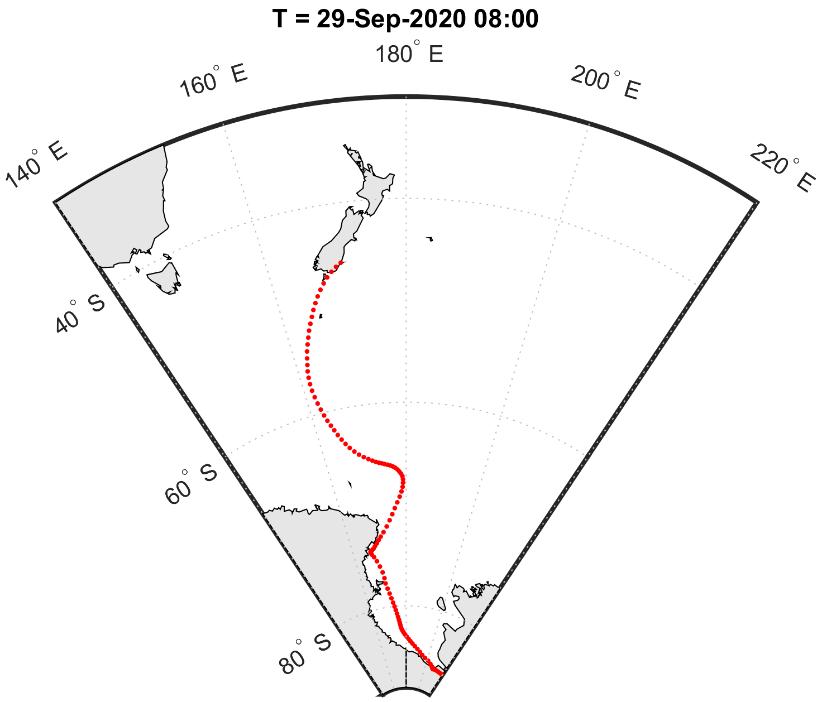 Figure 3. HYSPLIT trajectory output for 8 a.m. 29 September 2020 (NZDT) out to -120 hours. The red-dotted trace indicates the 5-day track of the airmass that started over Antarctica at 8 a.m. on 24 September 2020, and arrived over Dunedin at 8 a.m. on 29 September 2020. Data credit: NOAA Air Resources Laboratory. Image credit: Todd Redpath.On a given day (24-hour period) at New Zealand locations, the daily minimum temperature observed typically occurs overnight under clear skies and light winds. Remarkably, this wasn’t the case for several low elevation locations where on 29 September, the lowest daily temperatures were observed near the middle of the day. Locations where this occurred included Dunedin (Musselburgh; -0.2°C between 10-11 a.m.), Balclutha (-0.7°C between 12-1 p.m.) and Tiwai Point (-1.5°C between 10-11 a.m.). Nugget Point recorded its lowest ever September temperature of -1.4°C between 11 a.m. and midday.Table 7: Extremes of high daily maximum temperature in 2020 were recorded at:Table 8: Extremes of low daily maximum temperature in 2020 were recorded at:Table 9: Extremes of low daily minimum temperature in 2020 were recorded at:Table 10: Extremes of high daily minimum temperature in 2020 were recorded at:Strong windsOn 15 April, a deep low centred east of the South Island generated strong southerly winds and large swells. Coastal parts of Wellington were inundated by large waves, measured to be at least 5.5 m high by a NIWA buoy near Baring Head. The large waves deposited debris over coastal roads and caused damage to private property, including garage doors and walls. The occupants of five properties were forced to evacuate. One person was swept out to sea, but was rescued shortly thereafter suffering moderate injuries.During the night of 3-4 October, strong westerly winds fanned fires near Lake Ōhau Alpine Village in Canterbury. The 5360 hectare Lake Ōhau fire destroyed about 50 homes and at least 300 livestock were killed. Although the are no formal weather stations operating at Lake Ōhau Alpine Village, residents reported being kept awake by the roaring strength of the winds prior to the fire’s arrival.On 21 November strong winds affected Otago and Southland and led to downed trees, roofs lifting and widespread power outages. A Fire and Emergency New Zealand spokesman said it was called to 33 wind-related callouts in Southland and Otago. The strong winds on Otago Peninsula contributed to a fire in Portobello. Twenty-eight residents from 14 houses were evacuated to Portobello’s Coronation Hall.Table 11. Maximum wind gust extremes in 2020 were recorded at:Snow and iceAugust 2020 was notable for a relative lack of snow in many of New Zealand’s mountain areas.  Towards the end of August, snow depths were approximately half of usual for the time of year at several NIWA Snow and Ice Monitoring sites, including Mt Philistine (Arthur’s Pass National Park), Mueller Hut (Aoraki/ Mount Cook National Park) and Castle Mount (Fiordland National Park).  Several ski areas were impacted by the lack of snow, including Temple Basin (Arthur’s Pass) which announced it wouldn’t open at all for the season.From 28-29 September, snow settled to sea level in Otago, Southland and Stewart Island. It was the most widespread low-elevation snowfall of the year, with polar air drawn from Antarctica by a deep low pressure system in the Southern Ocean. There were widespread road closures in Southland and Otago, and snow also caused the closure of SH6 between Fox Glacier/Te Moeka o Tuawe and Franz Josef Glacier/Kā Roimata o Hine Hukatere. Approximately 50 cars and trucks were stranded on SH1 north of Balclutha due to blizzard conditions, with police and council contractors called in to move the vehicles safely. Flights at Invercargill, Dunedin and Queenstown Airports were disrupted by snow on their runways and poor visibility. The Remarkables ski area reported up to 60 cm of fresh snow. Snow also fell to low elevations in Nelson and Tasman, with several road closures including SH63 from Kawatiri to St Arnaud and Canaan Road (Takaka Hill).Tornadoes and waterspoutsOn 26 June, three separate small tornadoes were reported in Northland.  In Whangārei, six boats were blown off their cradles in the Norsand Boatyard.  In Mata (south of Whangārei), trees were toppled and iron from a farm shed strewn among a nearby stand of trees.  Farther north in Ōakura, trees were also toppled by a tornado.  A tornado also struck Dairy Flat (north of Auckland), with one house suffering considerable damage including having the roof torn off.  Nearby areas saw mature trees torn down with reports of miscellaneous property damage.On 27 June, tornadoes were reported in Auckland and Papamoa.  Multiple buildings and roofs were damaged in East Tamaki (south Auckland) and trees were brought down.  In Papamoa a local reported seeing roof tiles, gutters and television dishes ripped off houses.On 20 August, a tornado was reported in Pukenui (Northland). A launch was blown off its blocks, and one house lost half of its roof. Additional damage was reported to include trees, a large shed and a trampoline was sent tumbling along the road.Cloud and fogSignificant smoke and haze from Australian bushfires affected New Zealand for several days starting 1 January. This peaked in the North Island on 5 January before a southerly change pushed the particulates northward on 6 January. The smoke and dust associated with this event deposited a layer of particulate over parts of the Southern Alps, causing a discolouration of the snow.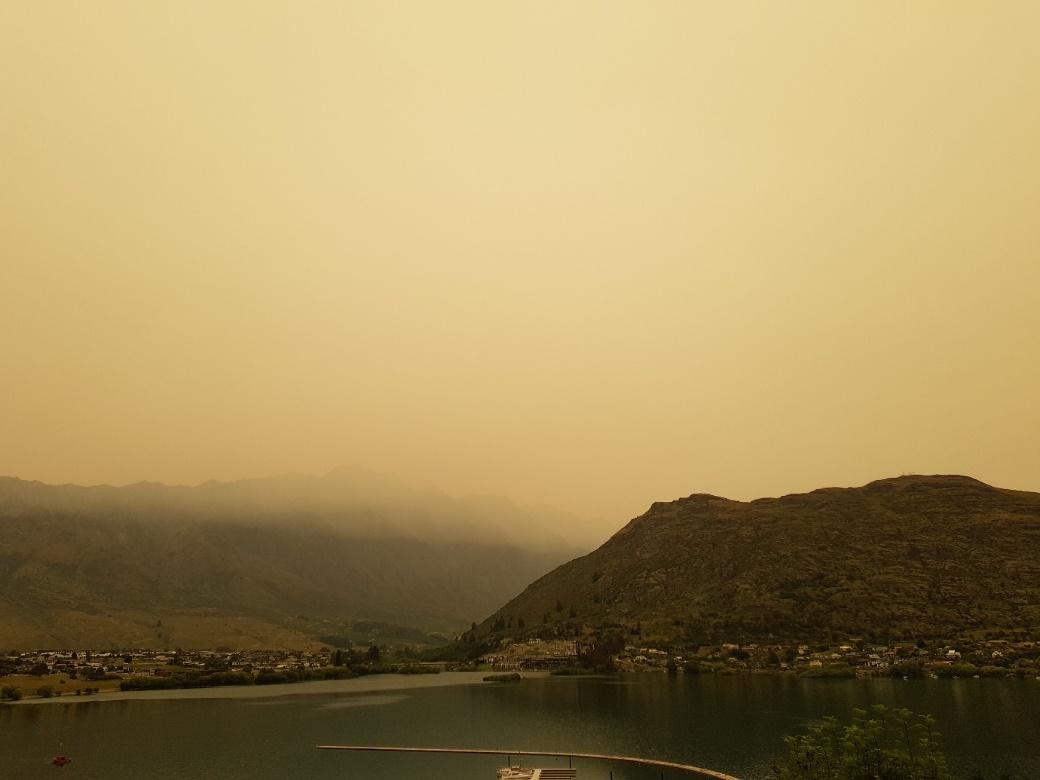 Australian bushfire smoke as viewed looking beyond Lake Wakatipu to the Remarkables mountain range in Queenstown on 1 January 2020.  Picture taken around 9 a.m. Picture credit – Gregor Macara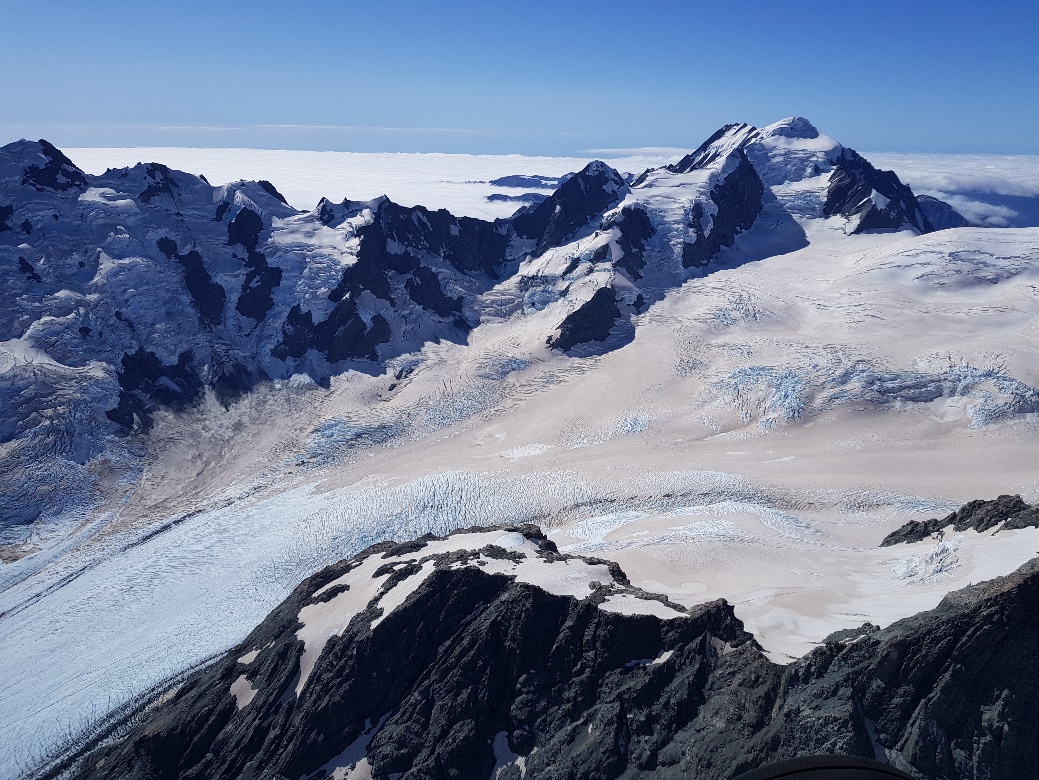 Upper reaches of the Tasman Glacier on 5 March 2020, with particulates deposited from the Australian Bushfires causing discolouration of the snow. Picture credit – Gregor MacaraLightning and hailOn 6 September, a late-afternoon southerly change generated several thunderstorms over parts of Canterbury, especially towards the eastern foothills. Heavy hail was reported in the town of Oxford, which blanketed the ground white.  Fire and Emergency responded to several calls in Oxford where household roofs were leaking. At least 900 lightning strikes were recorded over the area between Methven and Amberley.On 26 December, thunderstorms and hail brought widespread damage to the Tasman region. The hail caused power outages, shredded vineyards, smashed greenhouses, dented and bruised apples, kiwifruit and hops and severely damaged buildings in Motueka. The cost of the damage was thought to be in the tens of millions of dollars.For climate data or media comment, please contact:Mr Gregor MacaraClimate Scientist, NIWA National Climate CentreTel. 04 386 0509Note for editors: Climate measurements have been made in New Zealand for about 150 years, with reasonable coverage of reliable data from at least the early 1900s. NIWA makes its raw climate data publicly available for free online. Journalists are advised, however, to take extreme care when interpreting trends from raw data to ensure they have not been compromised by changes in site location, urbanisation, exposure, or instrumentation over time. If in any doubt, please call us.  © Copyright NIWA 2021.  All rights reservedAcknowledgement of NIWA as the source of this information and all forms of media associated with it is required.TemperatureAnnual temperatures were above average (+0.51°C to +1.20°C above the annual average) across much of the North Island, and parts of every South Island region. Near average (within -0.50°C to +0.50°C of average) temperatures occurred in Southland, eastern and inland Otago, coastal Canterbury, West Coast, Marlborough, coastal parts of the lower North Island, and the Central Plateau. 2020 was the 7th-warmest year on record for New Zealand, based on NIWA’s seven-station series which began in 1909.  RainfallAnnual rainfall was below normal (50-79% of normal) across many northern, eastern and inland parts of the North Island, and parts of Marlborough, Canterbury and eastern Otago. Rainfall was near normal (80-119% of normal) for most remaining areas of the country including eastern parts of Northland, the Central Plateau, western and southern parts of the North Island, Nelson, West Coast, inland Otago and Southland.Soil moistureA dry start to the year contributed to drier than normal soils across much of the country during summer. By the end of February, severe meteorological drought was in place across Northland, Auckland, much of Waikato, western Bay of Plenty, East Cape, and southern Marlborough, while meteorological drought was found from Gisborne to Bay of Plenty and south to Manawatū-Whanganui and eastern Taranaki. Soil moisture levels returned to near normal for many areas during the middle of the year, but by the end of spring drier than normal soils were present for northern parts of the North Island and southern parts of the South Island. By the end of December, soils were drier than normal for the upper North Island, but wetter than normal for coastal areas from Taranaki through to Wellington, the Nelson-Tasman region and northern Otago.SunshineThe Bay of Plenty experienced New Zealand’s highest annual sunshine total during 2020 (2704 hours recorded at Whakatāne). January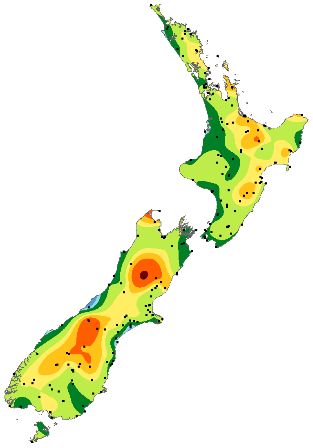 February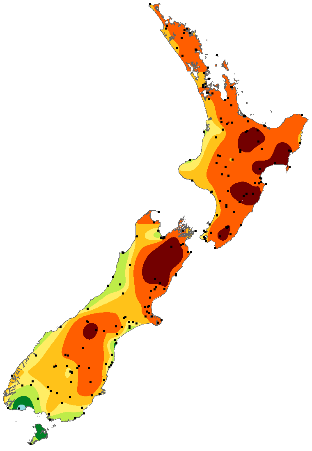 March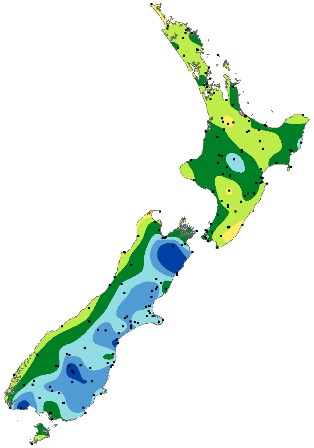 April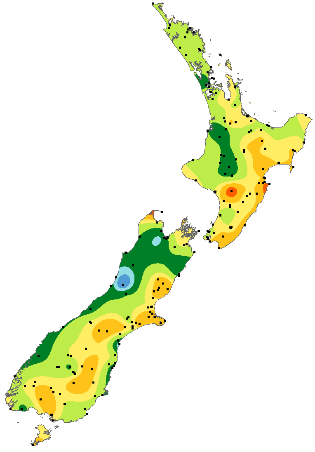 May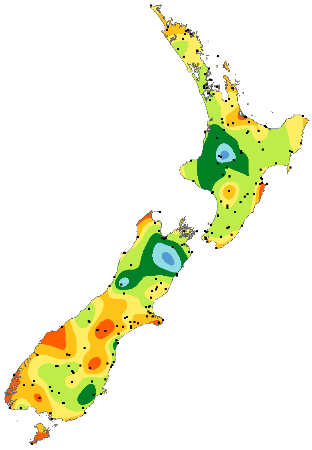 June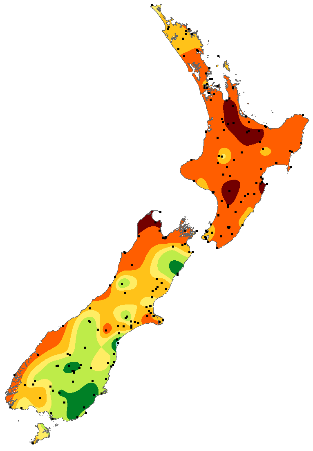 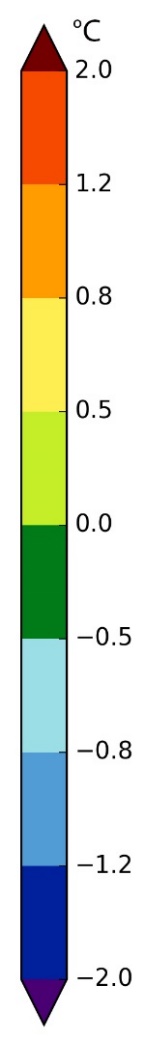 July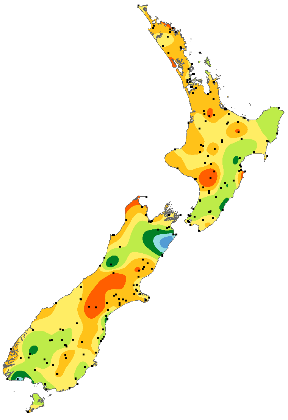 August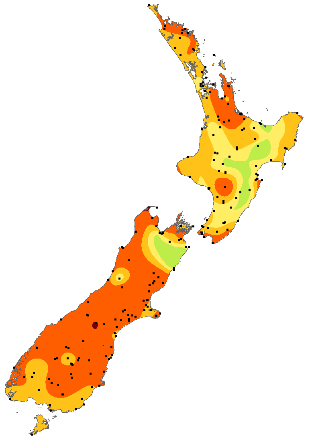 September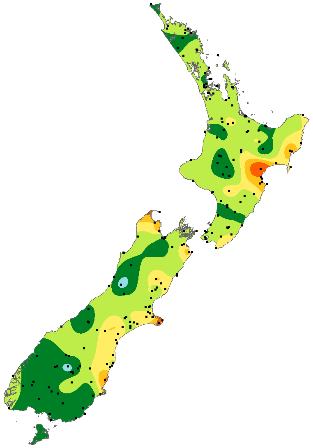 October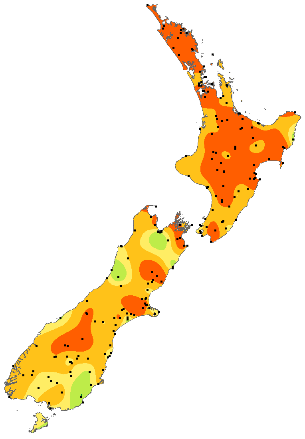 November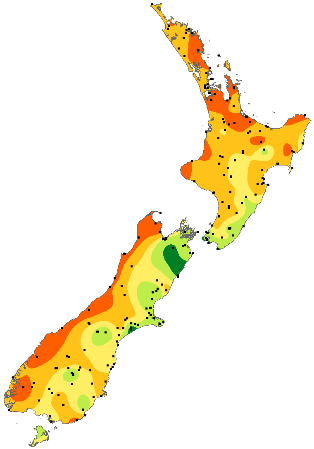 December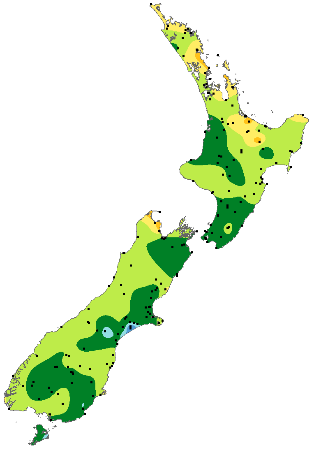 January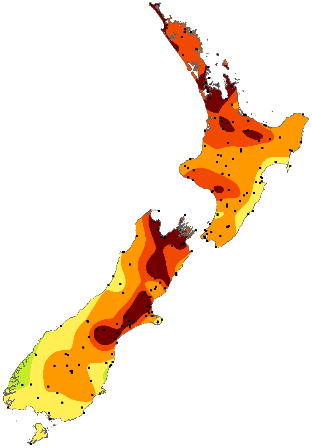 February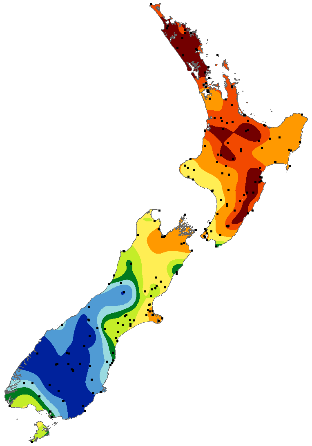 March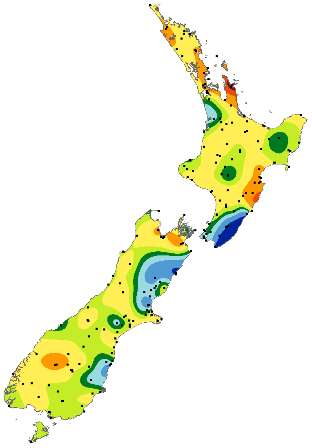 April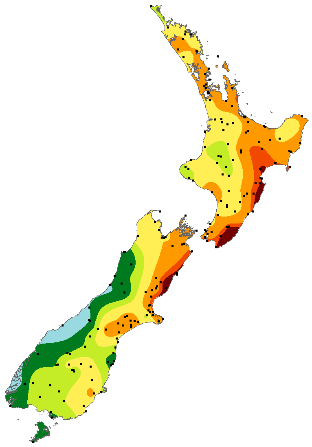 May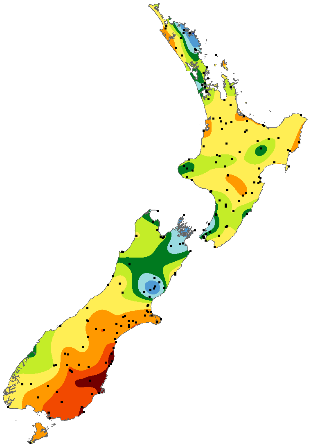 June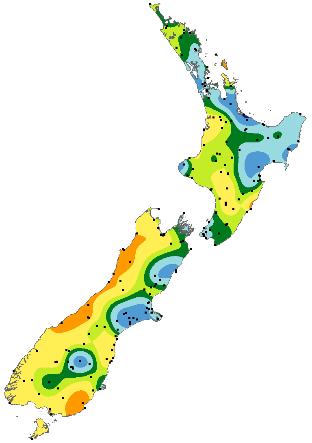 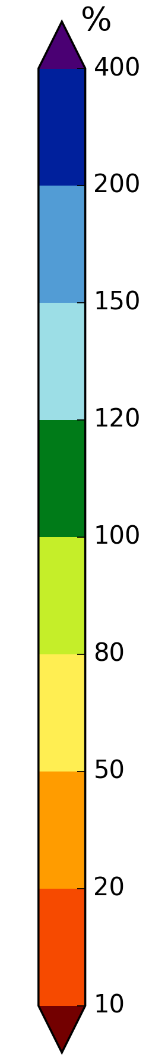 July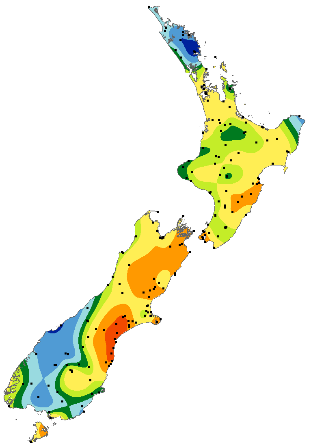 August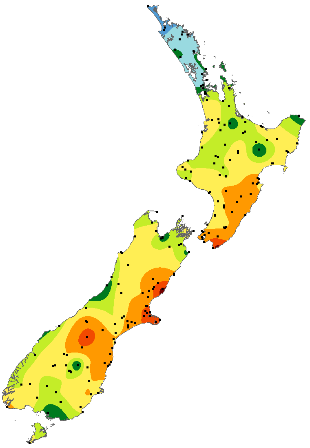 September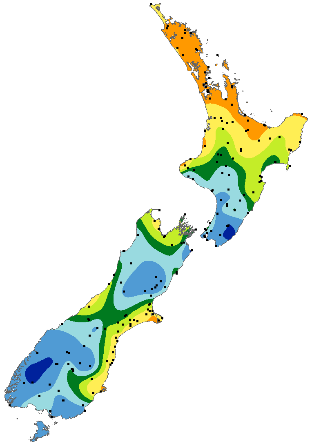 October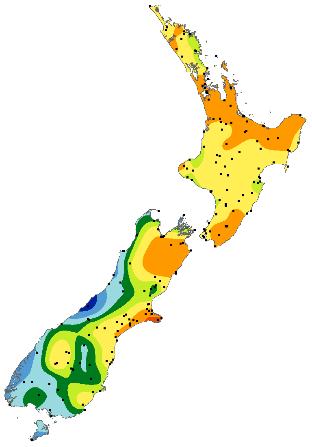 November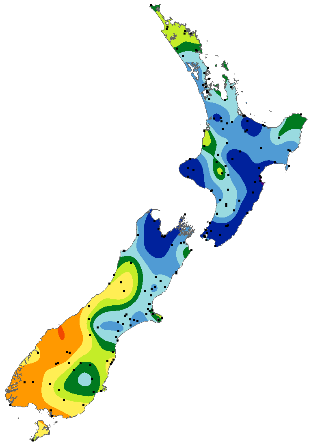 December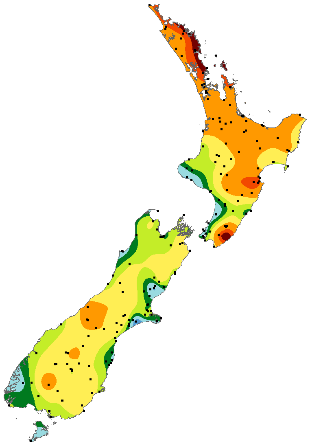 LocationRainfall (mm)CROPP AT WATERFALL11532TUKE AT TUKE HUT10584CROPP AT CROPP HUT884115HAAST AT CRON CK8340DOON AT MIDDLE ARM8216IVORY GLACIER CWS7721MILFORD SOUND EWS7421HOKITIKA AT PRICES FLAT7355HOKITIKA AT COLLIERS CK7039HOKITIKA RAPID CK6959WIAHO AT DOUGLAS HUT6786HAAST AT ROARING BILLY6000WHATAROA AT SHB5517MT PHILISTINE EWS5198RAKAIA AT LAKE RAMSAY5037GODLEY AT EADE HUT4727PIGEON CREEK CWS42691ARTHUR’S PASS AWS418111ARTHUR’S PASS EWS4062FRANZ JOSEF EWS398014MANAPOURI, WEST ARM JETTY EWS3864MT COOK EWS36968HAAST AWS339017ALBERT BURN30515MURCHISON MTNS EWS3012HOKITIKA AERO28251HOKITIKA AWS27162HOKITIKA EWS25881PUYSEGUR POINT AWS247117WAITUTU CWS2462MAHANGA EWS2435MT RUAPEHU, CHATEAU EWS2320GREYMOUTH AERO EWS2254EGLINTON, KNOBS FLAT CWS2181WESTPORT AERO AWS21463WESTPORT EWS2093MT COOK AERO AWS201411UPPER RAKAIA EWS1965ARAPITO EWS1894STRATFORD EWS1812AWAKINO EWS16976KERIKERI AERODROME AWS1673MOTU EWS1628REEFTON EWS1547KERIKERI EWS1486KAIKOHE AWS14787SOUTH WEST CAPE AWS144315RUSSELL CWS1418NEW PLYMOUTH AWS14155WHANGĀREI AERO AWS1395TE PUKE EWS1333WHITIANGA EWS1333WHITIANGA AERO AWS130811WELLINGTON, KELBURN 21285TE KUITI EWS1268PUREORA FOREST CWS1266WELLINGTON, KELBURN AWS12625MANAIA, MOTUMATE STM1260WHANGĀREI EWS1256TAUMARUNUI EWS1243LOWER RETARUKE CWS1233TŪRANGI 2 EWS12092TROUNSON CWS1178UPPER HUTT, TRENTHAM EWS11721HICKS BAY AWS117112MAUNGARAKI 31153WHATAWHATA 2 EWS1150AKITIO EWS1145PARAPARAUMU AERO1144MANAPOURI AERO AWS11435FAREWELL SPIT AWS113911WAIROA AERO AWS111511INVERCARGILL AERO11063PARAPARAUMU EWS1076WELLINGTON, GRETA POINT CWS1063BIRCHWOOD WXT AWS105812LEVIN EWS1056TAUMARUNUI AWS105216ROTORUA AERO AWS10523OHAKUNE EWS10424HĀWERA AWS103512WELLINGTON AERO1026MOTUEKA, RIWAKA EWS10173WAIOURU EWS10171AUCKLAND, WHENUAPAI AWS10141PARAPARAUMU AERO AWS10101WAIROA, NORTH CLYDE EWS997KAITAIA AERO AWS9889GORE AWS9869LEVIN AWS9867KAITAIA AERO EWS983INVERCARGILL AERO 2 EWS982INVERCARGILL AERO AWS981ROTORUA EWS968MASTERTON AERO AWS964PAHIATUA EWS952AUCKLAND, NORTH SHORE ALBANY EWS924MASTERTON, TE ORE ORE CWS923FIVE RIVERS CWS922KAITAIA EWS9207MASTERTON, TE ORE ORE SRIG915HANMER FOREST EWS914PUKEKOHE EWS913WAIKERIA EWS9065HAMILTON AWS9051PAEROA AWS90413KAIKŌURA, MIDDLE CREEK900WAIPOUNAMU CWS896GORE EWS8931WHAKATĀNE EWS879LUMSDEN AWS87711GISBORNE AWS8721NELSON AERO853NGAWI AWS8523QUEENSTOWN EWS8481MAYFIELD AT RUAPUNA8461PORT TAHAROA AWS8406RICHMOND EWS8391CAPE REINGA AWS8399OHAKEA AWS8327DARGAVILLE 2 EWS830PALMERSTON NORTH EWS826WAIPARA NORTH BRANCH @ LANGS GULLY825WHANGANUI,SPRIGGENS PARK EWS82117BALMORAL EAST CWS8171AUCKLAND, MOTAT EWS817MANA ISLAND AWS81613PURERUA AWS81210WHANGANUI AWS812NELSON AWS810MATAMATA, HINUERA EWS8105WHAKATĀNE AERO AWS8061PALMERSTON NORTH AWS8063AUCKLAND AERO7941DANNEVIRKE EWS783TAURANGA AERO AWS7752HAMILTON, RUAKURA 2 EWS754TAKAPAU PLAINS AWS74314TAUPŌ AWS7412GISBORNE EWS73710FIRTH OF THAMES EWS736MARTINBOROUGH EWS735NAPIER EWS732AUCKLAND, MĀNGERE 2 EWS719LEIGH 2 EWS7157LAKE KARAPIRO CWS702METHVEN, THREE SPRINGS CWS6911MASTERTON EWS68118QUEENSTOWN AERO AWS67717FLAT HILLS WXT AWS6416AKAROA EWS636BALCLUTHA, TELFORD EWS6366GALATEA AWS63414NAPIER AERO AWS628WAIAU SCHOOL CWS624METHVEN CWS6131CULVERDEN AWS60111DUNEDIN, MUSSELBURGH EWS600WĀNAKA CWS5968KAIKŌURA AWS5936BARING HEAD5741WĀNAKA AERO AWS5651OHOKA CWS564PUKAKI AERODROME AWS550MEDBURY CWS550WAIPARA WEST EWS541CHEVIOT EWS5296CHRISTCHURCH AERO517DUNEDIN AERO AWS514MARAEKAKAHO CWS51013WAIPAWA EWS506BLENHEIM AERO AWS5052ASHBURTON AERO AWS49710WINCHMORE 2 EWS492ORARI ESTATE CWS4911OAMARU AWS4891RANGIORA EWS480DIAMOND HARBOUR EWS466HASTINGS AWS46316BLENHEIM RESEARCH EWS461CHERTSEY CWS453LAUDER EWS449FAIRLIE AWS44611TARA HILLS AWS4459LAKE TEKAPO EWS43518WAKANUI 2 CWS434LE BONS BAY AWS4238CAPE CAMPBELL AWS4185CHRISTCHURCH, KYLE ST EWS412OAMARU AIRPORT AWS4061RANFURLY EWS400LINCOLN, BROADFIELD EWS4001ALEXANDRA AWS39210WAIMATE CWS37311TIMARU EWS367OAMARU EWS364MIDDLEMARCH EWS3591ALEXANDRA CWS357WINDSOR EWS354CLYDE 2 EWS35210TIMARU AERO AWS349CROMWELL EWS342BROMLEY EWS317ALEXANDRA EWS314HAKATARAMEA VALLEY CWS205LocationMean temp(°C)LEIGH 2 EWS16.9WHANGĀREI AERO AWS16.6KAITAIA AERO EWS16.6CAPE REINGA AWS16.4PURERUA AWS16.3WHANGĀREI EWS16.3KAITAIA EWS16.2AUCKLAND AERO16.1RUSSELL CWS16.1AUCKLAND, MĀNGERE 2 EWS16.0DARGAVILLE 2 EWS16.0KERIKERI EWS16.0KERIKERI AERODROME AWS15.9AUCKLAND, MOTAT EWS15.9WAIROA, NORTH CLYDE EWS15.9TAURANGA AERO AWS15.8HICKS BAY AWS15.8WHITIANGA EWS15.7PORT TAHAROA AWS15.6AUCKLAND, NORTH SHORE ALBANY EWS15.5LAKE KARAPIRO CWS15.5WHITIANGA AERO AWS15.4KAIKOHE AWS15.4GISBORNE EWS15.3AUCKLAND, WHENUAPAI AWS15.3GISBORNE AWS15.2PAEROA AWS15.2PUKEKOHE EWS15.2NGAWI AWS15.1NAPIER EWS15.0WHAKATĀNE EWS15.0WHAKATĀNE AERO AWS14.9MAHIA AWS14.8TROUNSON CWS14.8NAPIER AERO AWS14.7FIRTH OF THAMES EWS14.7HASTINGS AWS14.7HAMILTON, RUAKURA 2 EWS14.6WHATAWHATA 2 EWS14.4WAIROA AERO AWS14.3WELLINGTON AERO14.2MATAMATA, HINUERA EWS14.2WHANGANUI AWS14.2HAMILTON AWS14.1TE KUITI EWS14.1NEW PLYMOUTH AWS14.1PALMERSTON NORTH AWS13.9PALMERSTON NORTH EWS13.9LEVIN AWS13.8WHAKATU EWS13.8OHAKEA AWS13.7MARTINBOROUGH EWS13.7BLENHEIM RESEARCH EWS13.6NELSON AWS13.6PORIRUA, ELSDON PARK AWS13.6PARAPARAUMU EWS13.6PARAPARAUMU AERO AWS13.5ARAPITO EWS13.5TAUMARUNUI EWS13.5AKAROA EWS13.5WAIPAWA EWS13.4ROTORUA AERO AWS13.3CAPE CAMPBELL AWS13.3LEVIN EWS13.3WELLINGTON, KELBURN AWS13.3GALATEA AWS13.3WESTPORT EWS13.3MASTERTON, TE ORE ORE CWS13.3CHRISTCHURCH, KYLE ST EWS13.2BARING HEAD13.2HĀWERA AWS13.2DANNEVIRKE EWS13.2KAIKŌURA AWS13.1WAIKERIA EWS13.1MANA ISLAND AWS13.1WESTPORT AERO AWS13.1RICHMOND EWS13.1BLENHEIM AERO AWS13.1BROMLEY EWS13.1MASTERTON EWS13.1PAHIATUA EWS13.1UPPER HUTT, TRENTHAM EWS13.0FLAT HILLS WXT AWS13.0LOWER RETARUKE CWS13.0AKITIO EWS12.9WAIPARA WEST EWS12.9MASTERTON AERO AWS12.9DIAMOND HARBOUR EWS12.8GREYMOUTH AERO EWS12.7TAUMARUNUI AWS12.7WAIAU SCHOOL CWS12.6LINCOLN, BROADFIELD EWS12.5CHEVIOT EWS12.5MEDBURY CWS12.4STRATFORD EWS12.4CHERTSEY CWS12.3TAKAPAU PLAINS AWS12.3CHRISTCHURCH AERO12.2TAUPŌ AWS12.2HOKITIKA AWS12.1HOKITIKA EWS12.1RANGIORA EWS12.1REEFTON EWS12.0CULVERDEN AWS12.0LE BONS BAY AWS12.0TŪRANGI 2 EWS12.0MOTU EWS11.9ASHBURTON AERO AWS11.8WAKANUI 2 CWS11.7OHOKA CWS11.7ALEXANDRA CWS11.7METHVEN CWS11.7KAIKŌURA, MIDDLE CREEK11.7PUYSEGUR POINT AWS11.6DUNEDIN, MUSSELBURGH EWS11.6PIGEON CREEK CWS11.6ROXBURGH WXT AWS11.5WAIPARA NORTH BRANCH @ LANGS GULLY CWS11.4WĀNAKA AERO AWS11.4BALMORAL EAST CWS11.4ORARI ESTATE CWS11.4METHVEN, THREE SPRINGS CWS11.3WINCHMORE 2 EWS11.3HANMER FOREST EWS11.3QUEENSTOWN EWS11.2HAKATARAMEA VALLEY CWS11.2MILFORD SOUND EWS11.1ALEXANDRA EWS11.1PUREORA FOREST CWS11.1OAMARU EWS11.0MILFORD SOUND AWS11.0TIMARU AERO AWS11.0FAIRLIE AWS10.9CROMWELL EWS10.9WINDSOR EWS10.9ALEXANDRA AWS10.8OAMARU AIRPORT AWS10.8TIWAI POINT EWS10.6NUGGET POINT AWS10.5INVERCARGILL AERO AWS10.5TIMARU EWS10.4QUEENSTOWN AERO AWS10.4BIRCHWOOD WXT AWS10.4GORE AWS10.4DUNEDIN AERO AWS10.4INVERCARGILL AERO 2 EWS10.3MIDDLEMARCH EWS10.3LAUDER EWS10.2GORE EWS10.1TARA HILLS AWS10.1FIVE RIVERS CWS10.1PUKAKI AERODROME AWS10.0WAIPOUNAMU CWS10.0RANFURLY EWS9.9LUMSDEN AWS9.8MANAPOURI AERO AWS9.7WAIOURU EWS9.7MANAPOURI, WEST ARM JETTY EWS9.6MT COOK AERO AWS9.5WAIOURU AIRSTRIP AWS9.3ARTHUR’S PASS AWS8.3ARTHUR’S PASS EWS8.2TAKAHE VALLEY CWS6.3MURCHISON MTNS EWS5.9ALBERT BURN5.9IVORY GLACIER CWS4.8MT PHILISTINE EWS4.0UPPER RAKAIA EWS3.9MT POTTS EWS1.8LocationSunshine (hours)WHAKATĀNE2704RICHMOND EWS2632<1BLENHEIM RESEARCH EWS2603<1NEW PLYMOUTH AWS2600<1ROTORUA EWS2587NAPIER EWS25771GISBORNE AWS24741TAURANGA AERO2473AUCKLAND, MOTAT EWS2450LAKE TEKAPO EWS238318AUCKLAND, MĀNGERE 2 EWS2377NELSON AERO2375CROMWELL EWS2370ALEXANDRA EWS2369QUEENSTOWN AERO AWS23591TŪRANGI 2 EWS23582DIAMOND HARBOUR EWS23301BROMLEY EWS2329CHEVIOT EWS230611MASTERTON EWS2271WINCHMORE 2 EWS2266AUCKLAND, NORTH SHORE ALBANY EWS2263PARAPARAUMU AERO AWS22631KAWERAU AWS224514LEVIN EWS22371WAIPARA WEST EWS2236AKITIO EWS2224OAMARU EWS2222WESTPORT EWS22201RANGIORA EWS2202ASHBURTON AERO AWS218911PARAPARAUMU EWS21821LINCOLN, BROADFIELD EWS21761CHRISTCHURCH AERO21661AKAROA EWS21522HAMILTON, RUAKURA 2 EWS21501DARGAVILLE 2 EWS2148HOKITIKA AWS21422WHANGĀREI EWS2138KAITAIA EWS21274STRATFORD EWS2127WAIKERIA EWS21166WELLINGTON, KELBURN AWS2110DUNEDIN, MUSSELBURGH EWS21081TE KUITI EWS2098UPPER HUTT, TRENTHAM EWS20871PARAPARAUMU AERO20691TAUMARUNUI AWS199912WAIPAWA EWS19823GREYMOUTH AERO EWS188511REEFTON EWS1875ARAPITO EWS18691INVERCARGILL AERO 2 EWS18413MIDDLEMARCH EWS18392GORE EWS18383HOKITIKA AERO18331DANNEVIRKE EWS1828INVERCARGILL AERO18273MARTINBOROUGH EWS18122PALMERSTON NORTH EWS17641FRANZ JOSEF EWS175718BALCLUTHA, TELFORD EWS15816LocationMean air temp. (oC)Departure from normal (oC)Year records beganCommentsMean temperatureMean temperatureMean temperatureMean temperatureMean temperatureWairoa15.91.61964HighestMedbury12.41.01927HighestCheviot12.51.01982HighestCape Reinga16.40.619512nd-highestTe Puke15.01.019732nd-highestHanmer Forest11.31.019062nd-highestKerikeri16.00.719453rd-highestWhangārei16.60.819673rd-highestHicks Bay15.80.919693rd-highestWaipawa13.40.619453rd-highestWaiau12.61.219743rd-highestLe Bons Bay12.00.619843rd-highestRanfurly9.91.018973rd-highestAuckland (Whenuapai)15.30.619454th-highestWhitianga15.71.019624th-highestMotu11.91.119904th-highestAuckland (Airport)16.10.619594th-highestPorirua13.60.319684th-highestArapito13.50.819784th-highestMotueka13.30.819564th-highestMean maximum temperatureMean maximum temperatureMean maximum temperatureMean maximum temperatureMean maximum temperatureWhangārei21.61.71967HighestMatamata20.41.61999HighestTe Kuiti20.82.01959HighestWaipawa19.81.61945HighestWairoa21.52.21964HighestStratford17.11.01960HighestHanmer Forest19.42.41906HighestMedbury18.71.21927HighestCheviot18.71.31982HighestAuckland (Whenuapai)20.11.019452nd-highestWhitianga21.11.819622nd-highestTauranga20.31.219132nd-highestTe Puke19.80.819732nd-highestHamilton (Ruakura)20.71.819062nd-highestTūrangi18.11.019682nd-highestBlenheim19.30.919322nd-highestWaiau19.01.319742nd-highestLe Bons Bay15.30.819842nd-highestRanfurly16.71.618972nd-highestKerikeri 21.11.019453rd-highestLeigh21.42.519663rd-highestPaeroa20.30.719473rd-highestMotu 17.11.719903rd-highestAuckland (Airport)20.01.019593rd-highestHamilton (Airport)20.01.019463rd-highestHicks Bay19.21.219693rd-highestHastings20.31.819653rd-highestArapito18.10.919783rd-highestGreymouth16.70.819473rd-highestWaipara West18.60.519733rd-highestWhakatāne20.20.719744th-highestPorirua17.30.419684th-highestWānaka17.11.019554th-highestMean minimum temperatureMean minimum temperatureMean minimum temperatureMean minimum temperatureMean minimum temperaturePort Taharoa12.61.019733rd-highestWairoa10.31.019643rd-highestTe Puke 10.11.219734th-highestMartinborough8.50.819864th-highestPorirua9.80.119684th-highestHāwera9.40.619774th-highestSecretary Island9.50.719854th-highestMedbury6.10.819274th-highestCheviot6.20.619824th-highestMt Cook Village4.40.819294th-highestTe Anau5.91.419634th-highestTe Kuiti7.4-1.019592nd-lowestTaumarunui6.4-0.919474th-lowestLocationTemperature (oC)Date of occurrenceYear records beganCommentsHighest extreme maximum temperaturesHighest extreme maximum temperaturesHighest extreme maximum temperaturesHighest extreme maximum temperaturesHighest extreme maximum temperaturesWhangārei34.1Feb-4th1967HighestWhitianga33.1Feb-1st1962HighestWhakatāne36.4Feb-3rd1975HighestMotu32.5Feb-3rd1990HighestAkaroa35.5Feb-2nd1978Equal highestKerikeri33.2Feb-1st19452nd-highestKaikohe31.6Feb-3rd19732nd-highestTauranga33.6Feb-1st19132nd-highestTe Kuiti32.0Jan-26th19592nd-highestWairoa37.3Feb-2nd19642nd-highestWhanganui 31.3Feb-4th19372nd-highestMotueka33.1Jan-23rd19562nd-highestFive Rivers30.8Jan-24th19822nd-highestAuckland (Airport)29.8Feb-4th19593rd-highestDannevirke32.6Feb-4th19513rd-highestRanfurly33.2Jan-24th18974th-highestLowest extreme maximum temperaturesLowest extreme maximum temperaturesLowest extreme maximum temperaturesLowest extreme maximum temperaturesLowest extreme maximum temperaturesTiwai Point2.3Jul-17th1972LowestFive Rivers0.0Jul-16th1982Equal 3rd-lowestHighest extreme minimum temperaturesHighest extreme minimum temperaturesHighest extreme minimum temperaturesHighest extreme minimum temperaturesHighest extreme minimum temperaturesUpper Hutt (Trentham)21.4Feb-4th1972HighestWaiau24.4Feb-3rd1974HighestRangiora22.1Feb-3rd1972HighestAkaroa23.8Feb-3rd1978HighestMilford Sound18.0Feb-3rd19352nd-highestArthur’s Pass16.0Jan-27th19732nd-highestMedbury23.2Feb-3rd19272nd-highestWaipara West24.1Feb-3rd19732nd-highestBlenheim21.7Feb-3rd1947Equal 2nd-highestMartinborough21.7Feb-4th19863rd-highestHanmer Forest21.5Feb-17th19723rd-highestFive Rivers 19.5Feb-2nd19823rd-highestGreymouth 18.5Feb-4th1972Equal 3rd-highestArapito19.0Feb-4th19784th-highestMotu17.5Jan-29th1990Equal 4th-highestLowest extreme minimum temperaturesLowest extreme minimum temperaturesLowest extreme minimum temperaturesLowest extreme minimum temperaturesLowest extreme minimum temperaturesNone observedLocationRainfall total (mm)Percentage of normalYear records beganCommentsHigh records or near-recordsHigh records or near-recordsHigh records or near-recordsHigh records or near-recordsHigh records or near-recordsNone observedLow records or near-recordsLow records or near-recordsLow records or near-recordsLow records or near-recordsLow records or near-recordsAuckland (Western Springs)817681948LowestAuckland (Māngere)719651959LowestWhatawhata1150711952LowestHamilton (Ruakura)754671905LowestLower Retaruke12337919662nd-lowestDargaville8307319433rd-lowestWhitianga13337219613rd-lowestRotorua9685919633rd-lowestDannevirke7837619513rd-lowestReefton15478019603rd-lowestAkaroa 6366619773rd-lowestOamaru 3647719413rd-lowestKaitaia9837819484th-lowestPukekohe9137119444th-lowestLocation1-day extreme rainfall (mm)DateYear records beganCommentsLauder84Feb-4th1924HighestWhangārei251Jul-17th19432nd-highestNapier242Nov-9th18702nd-highestWaipounamu81Feb-3rd19173rd-highestMilford Sound509Feb-3rd19294th-highestRainfallRainfallLocationRainfall (mm)% of normalCommentsAucklanda71965%Below normal (Lowest on record)Taurangab77565%Below normalHamiltonc90575%Below normalWellingtond1262104%Near normalChristchurche51787%Near normalDunedinf60081%Near normalTemperatureTemperatureLocationMeantemp. (oC)Departure from normal (oC)CommentsAucklanda16.0+0.6Above averageTaurangab15.8+0.9Above averageHamiltonc14.1+0.5Near averageWellingtond13.3+0.4Near averageChristchurche12.2+0.6Above averageDunedinf11.6+0.5Near averageSunshineSunshineLocationSunshine (hours)Aucklanda2377Taurangab2473Hamiltong2150Wellingtond2110Christchurche21666Dunedinf21086LocationExtreme 1-day rainfall (mm)Date of extreme rainfallYear records beganRankingJanuaryJanuaryJanuaryJanuaryJanuaryNone observedFebruaryFebruaryFebruaryFebruaryFebruaryQueenstown813rd1890HighestWaipounamu813rd1917HighestLauder844th1924HighestOphir744th1924HighestTapanui823rd1897HighestMandeville773rd1967HighestMarchMarchMarchMarchMarchLichfield7622nd1996HighestGlenthorne Lower Station5727th1985HighestAprilAprilAprilAprilAprilNone observedMayMayMayMayMayWhitianga 16330th1961HighestCoroglen, Coromandel20030th1988HighestLake Mangamahoe1954th1971HighestJuneJuneJuneJuneJuneWaiheke Is. (Awaroa Valley)11924th1980HighestRainbow Point5327th1978HighestLiving Springs7028th1978HighestGreenpark5828th1956HighestJulyJulyJulyJulyJulyKerikeri 17517th1945HighestKaikohe 26217th1956HighestWhangārei 25117th1943HighestHicks Bay10116th1916HighestTautuku456th1976HighestAugustAugustAugustAugustAugustNone observedSeptemberSeptemberSeptemberSeptemberSeptemberLower Whataroa15522nd1949HighestOctoberOctoberOctoberOctoberOctoberPlains Station6725th1950HighestTiwai Point 483rd1970HighestNovemberNovemberNovemberNovemberNovemberNapier 2429th1870HighestDecemberDecemberDecemberDecemberDecemberNone observedLocationExtreme maximum (°C)Date of extreme temperatureYear records beganRankingJanuaryJanuaryJanuaryJanuaryJanuaryPaeroa 32.226th1947HighestMatamata 32.826th1999HighestTaupō 33.226th1949HighestMotu 31.131st1990HighestHicks Bay 30.631st1969HighestGisborne 38.231st1905HighestMahia 32.631st1990HighestTakaka 34.628th1978HighestPuysegur Point 24.924th1978HighestFebruaryFebruaryFebruaryFebruaryFebruaryKaitaia 30.72nd1948HighestKerikeri 33.21st1945HighestWhangārei 34.14th1967HighestWhitianga 33.11st1962HighestTauranga 33.61st1913HighestTe Puke33.03rd1973HighestWhakatāne 36.43rd1975HighestMotu 32.53rd1990HighestTakapau Plains33.84th1962HighestHicks Bay31.82nd1969HighestWaipawa 36.94th1945HighestWhanganui 31.64th1937HighestAkaroa 35.52nd1978HighestLe Bons Bay 32.22nd1984HighestWairoa 37.32nd1964Equal highestMarchMarchMarchMarchMarchWhitianga30.34th1962HighestHanmer Forest32.62nd1906HighestAprilAprilAprilAprilAprilSouth West Cape21.35th1991HighestMayMayMayMayMayPuysegur Point20.91st1978HighestJuneJuneJuneJuneJuneWhakatāne20.92nd1975HighestMotu 19.62nd1990HighestPort Taharoa20.522nd1973HighestPorirua19.427th1968HighestFarewell Spit 19.42nd1971HighestPuysegur Point17.714th1978HighestAkaroa 23.016th1978Equal highestJulyJulyJulyJulyJulyTe Kuiti19.319th1959HighestNew Plymouth18.220th1944HighestPorirua17.620th1968HighestStratford18.319th1960HighestArapito19.018th1978Equal highestSouth West Cape16.029th1991Equal highestAugustAugustAugustAugustAugustGisborne 23.031st1905HighestHastings 22.930th1965HighestTakaka20.830th1978HighestFarewell Spit19.429th1971HighestBlenheim 23.831st1932HighestLincoln22.330th1881HighestLe Bons Bay 20.430th1984HighestOrari Estate23.830th1972HighestTimaru 25.130th1885HighestWaimate 23.430th1908HighestOamaru 23.230th1967HighestSeptemberSeptemberSeptemberSeptemberSeptemberTiri Tiri Lighthouse20.725th1982HighestCheviot25.223rd1982HighestLe Bons Bay24.117th1984HighestOctoberOctoberOctoberOctoberOctoberCape Reinga22.327th1951HighestLeigh24.824th1966HighestWhitianga26.727th1962HighestRotorua 24.25th1964HighestTaupō27.65th1949HighestTe Kuiti 26.55th1959HighestTūrangi 26.65th1968HighestWaipawa 27.85th1945HighestWairoa30.85th1964HighestHāwera 22.925th1977HighestOhakune 25.05th1962HighestBalclutha27.54th1964HighestWhangārei25.631st1967Equal highestWhatawhata 23.525th1952Equal highestNovemberNovemberNovemberNovemberNovemberNone observedDecemberDecemberDecemberDecemberDecemberNone observedLocationExtreme low maximum (°C)Date of extreme temperatureYear records beganRankingJanuaryJanuaryJanuaryJanuaryJanuaryWhitianga17.614th1971LowestFebruaryFebruaryFebruaryFebruaryFebruaryNone observedMarchMarchMarchMarchMarchPorirua13.628th1972LowestAprilAprilAprilAprilAprilSecretary Island8.513th1989LowestMayMayMayMayMayNone observedJuneJuneJuneJuneJuneNone observedJulyJulyJulyJulyJulyTiwai Point2.317th1972LowestAugustAugustAugustAugustAugustNone observedSeptemberSeptemberSeptemberSeptemberSeptemberSecretary Island6.028th1989LowestPuysegur Point6.228th1978LowestDunedin (Airport)5.229th1972LowestManapouri (West Arm Jetty)1.928th1972LowestAlexandra4.629th1930LowestClyde5.729th1978Equal lowestOctoberOctoberOctoberOctoberOctoberNone observedNovemberNovemberNovemberNovemberNovemberNone observedDecemberDecemberDecemberDecemberDecemberSecretary Island11.111th1989LowestLocationExtreme minimum (°C)Date of extreme temperatureYear records beganRankingJanuaryJanuaryJanuaryJanuaryJanuaryNone observedFebruaryFebruaryFebruaryFebruaryFebruaryNone observedMarchMarchMarchMarchMarchChristchurch (Airport)-1.318th1863LowestLe Bons Bay3.524th1984LowestClyde -1.629th1978LowestAprilAprilAprilAprilAprilNone observedMayMayMayMayMayTūrangi -5.622nd1968LowestOhakune-6.722nd1962LowestJuneJuneJuneJuneJuneClyde-9.914th1978LowestJulyJulyJulyJulyJulyNone observedAugustAugustAugustAugustAugustNone observedSeptemberSeptemberSeptemberSeptemberSeptemberLe Bons Bay-0.918th1984LowestOrari Estate-4.04th1972LowestNugget Point-1.430th1970LowestTautuku-3.02nd1976LowestPuysegur Point1.129th1978Equal lowestChristchurch-4.830th1863Equal lowestOctoberOctoberOctoberOctoberOctoberTimaru (Airport)-4.516th1885LowestBalclutha-4.510th1964LowestNovemberNovemberNovemberNovemberNovemberNone observedDecemberDecemberDecemberDecemberDecemberNone observedLocationExtreme high minimum (°C)Date of extreme temperatureYear records beganRankingJanuaryJanuaryJanuaryJanuaryJanuaryUpper Hutt (Trentham)20.027th1972HighestArthur’s Pass16.327th1978HIghestFebruaryFebruaryFebruaryFebruaryFebruaryMasterton22.24th1943HighestUpper Hutt (Trentham)21.44th1972HighestAppleby 20.52nd1941HighestBlenheim 22.04th1947HighestWaiau 24.43rd1974HighestCheviot 24.53rd1982HighestRangiora22.13rd1972HighestAkaroa23.83rd1978HighestLe Bons Bay 21.53rd1984HighestLake Tekapo 21.53rd1928HighestMilford Sound 18.23rd1935Equal highestWānaka 20.33rd1972Equal highestMarchMarchMarchMarchMarchWhangaparāoa20.14th1982HighestAprilAprilAprilAprilAprilTe Anau16.16th1973HighestMayMayMayMayMayPuysegur Point 16.72nd1978HighestSouth West Cape 14.72nd1991HighestJuneJuneJuneJuneJunePuysegur Point 13.316th1978HighestSouth West Cape12.216th1991HighestJulyJulyJulyJulyJulyRoxburgh 9.931st1950Equal highestAugustAugustAugustAugustAugustMilford Sound 11.62nd1935HighestSecretary Island 13.61st1988HighestBrothers Island 12.830th1997HighestCheviot11.830th1982HighestMt Cook (Airport)10.031st1929HighestTara Hills9.730th1949HighestWānaka10.831st1972HighestTe Anau 10.731st1973HighestLumsden 12.631st1982HighestPorirua12.521st1972Equal highestSeptemberSeptemberSeptemberSeptemberSeptemberHastings16.027th1972HighestWaiouru 10.724th1972HighestGrassmere Salt Works15.924th1972HighestLe Bons Bay 15.423rd1984HighestCape Reinga14.827th1971Equal highestOctoberOctoberOctoberOctoberOctoberCape Reinga 16.031st1971HighestNew Plymouth 16.231st1944HighestMartinborough17.025th1986HighestParaparaumu 15.631st1972HighestPorirua15.431st1972HighestWellington (Airport)16.531st1972HighestUpper Hutt (Trentham)16.131st1972HighestArapito 14.926th1978HighestReefton15.026th1972HighestGreymouth14.431st1972HighestPuysegur Point 15.225th1978HighestMotueka 15.827th1972HighestBlenheim17.326th1947HighestArthur’s Pass 11.626th1973HighestManapouri (West Arm Jetty)12.231st1972HighestRoxburgh17.84th1950HighestHāwera 15.331st1977Equal highestFranz Josef13.426th1953Equal highestNovemberNovemberNovemberNovemberNovemberNone observedDecemberDecemberDecemberDecemberDecemberTakapau Plains18.78th1972HighestLocationMaximum wind gust (km/h)Date of maximum wind gustYear records beganRankingJanuaryJanuaryJanuaryJanuaryJanuarySecretary Island 16111th1994HighestOamaru 10630th1984HighestGore 13030th1987HighestFebruaryFebruaryFebruaryFebruaryFebruarySecretary Island16516th1994HighestMarchMarchMarchMarchMarchOamaru10023rd1984HighestAprilAprilAprilAprilAprilClyde9512th1983Equal highestMayMayMayMayMayHāwera1113rd1986HighestJuneJuneJuneJuneJuneSecretary Island 13315th1994HighestJulyJulyJulyJulyJulyNone observedAugustAugustAugustAugustAugustGore10731st1987Equal highestSouth West Cape16931st1991Equal highestSeptemberSeptemberSeptemberSeptemberSeptemberUpper Hutt (Trentham)9828th1999HighestHāwera10429th1986HighestWestport12015th1973HighestSecretary Island15626th1994HighestPalmerston North9615th1991Equal highestOctoberOctoberOctoberOctoberOctoberNone observedNovemberNovemberNovemberNovemberNovemberNone observedDecemberDecemberDecemberDecemberDecemberHāwera961st1986HighestSecretary Island1432nd1994Equal highest